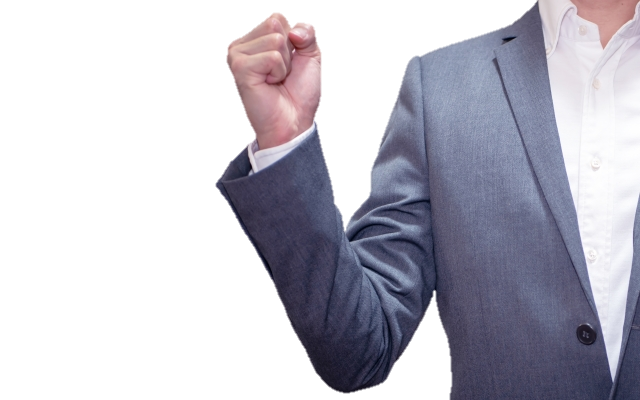 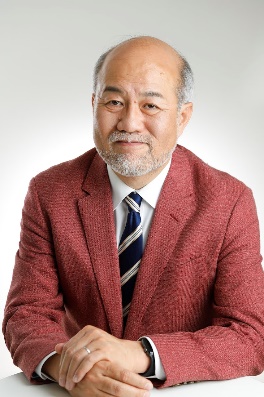 『製造業の職場定着率を高める後輩指導力』　受講申込書日の出町商工会　行　⇒　FAX：０４２-５９７-４４２４　　メール申込：s.nakajima@shokokai-tokyo.or.jp申込締切：令和５年８月１６日(水)(振込期日：令和５年８月１８日(金))　　　　　　　　　　　　　　　　　　　　　　　　　　　　　　　　　　　　　　　　　　　　　　　　（申込日：　　　　　　　　年　　　　　　　月　　　　　　日）※ご記入頂いた情報は本セミナーに関する運営のみに利用し、取扱いにつきましては個人情報保護法に則り、厳重に管理致します。問い合わせ先　日の出町商工会：℡042-597-0270　　　日の出町役場産業観光課：℡042-588-4101事業所名ＴＥＬ所在地Ｍａｉｌ＠受講者名(複数のご参加可能)(複数のご参加可能)(複数のご参加可能)